АКТобщественной проверкина основании плана работы Общественной палаты г.о. Королев,в рамках проведения системного и комплексного общественного контроля,проведен общественный контроль хода выполнения работ по обустройству тротуара по ул. МаяковскогоСроки проведения общественного контроля: 09.07. 2020 г.Основания для проведения общественной проверки: план работы Общественной палаты г.о. КоролевФорма общественного контроля: общественный мониторингПредмет общественной проверки: обустройству тротуара по ул. МаяковскогоСостав группы общественного контроля:Члены комиссии «по ЖКХ, капитальному ремонту, контролю за качеством работы управляющих компаний, архитектуре, архитектурному облику городов, благоустройству территорий, дорожному хозяйству и транспорту» Общественной палаты г.о.Королев: Белозерова Маргарита Нурлаяновна – председатель комиссииЯкимова Варвара Владиславовна – член комиссииГруппа общественного контроля в период с 01 июля по 09 июля провела общественный контроль хода выполнения работ по обустройству тротуара по ул. Маяковского на участке от ул. Комитетский лес до пересечения с ул. Пионерская, мкр. Юбилейный, включенный в план работ на 2020 год. Контроль показал, работы проводились в соответствии со СНиП и включали в себя несколько этапов:- снятие старого дорожного покрытия;- установку бордюрного камня ;- выполнение работ по выравниванию и укреплению основания ;- обработку битумной мастикой ;- укладку нового асфальтобетонного покрытия.После завершения работ была произведена погрузка и вывоз строительного мусора. В ходе общественного контроля нарушений не выявлено.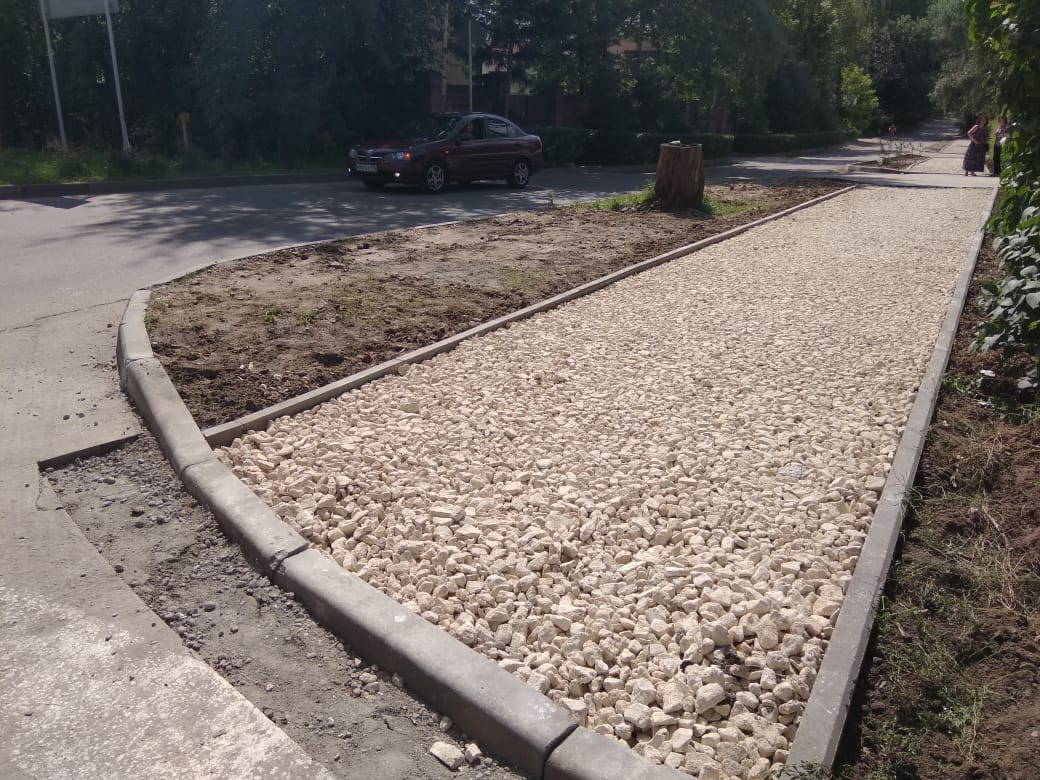 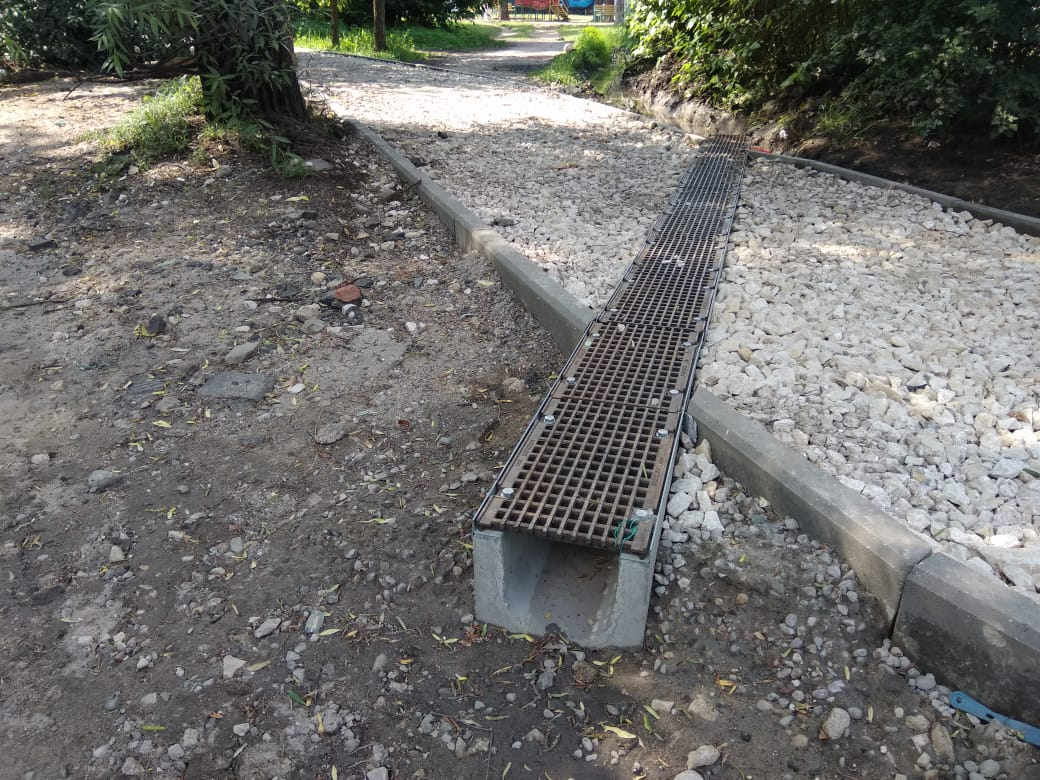 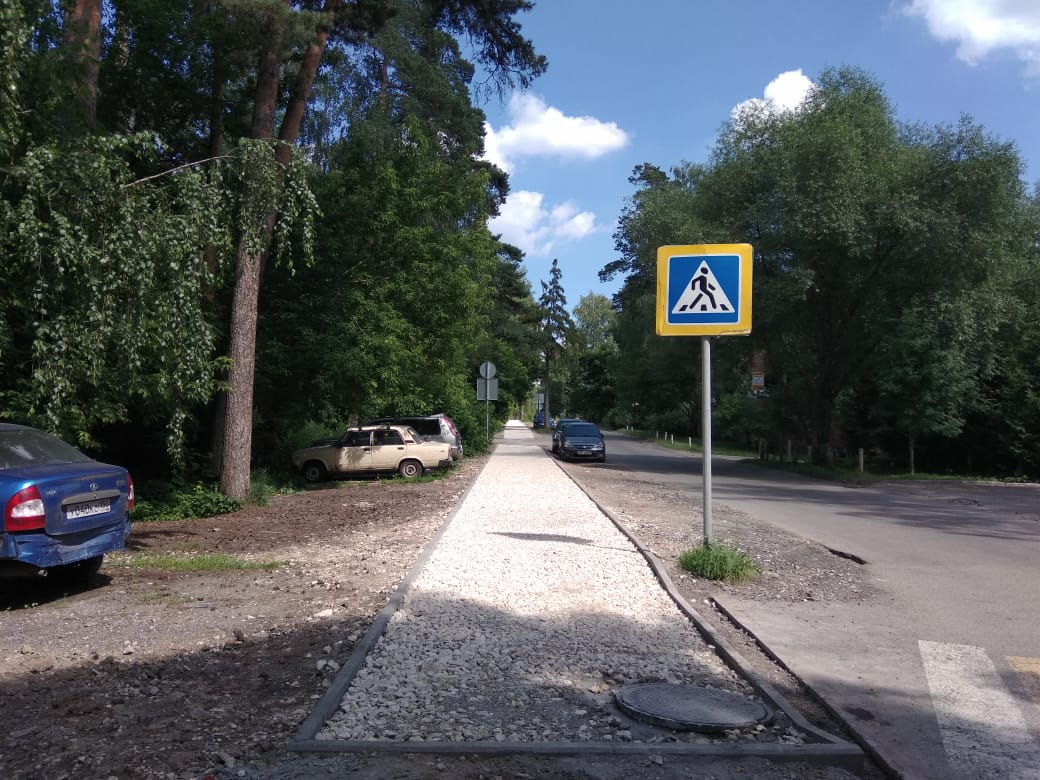 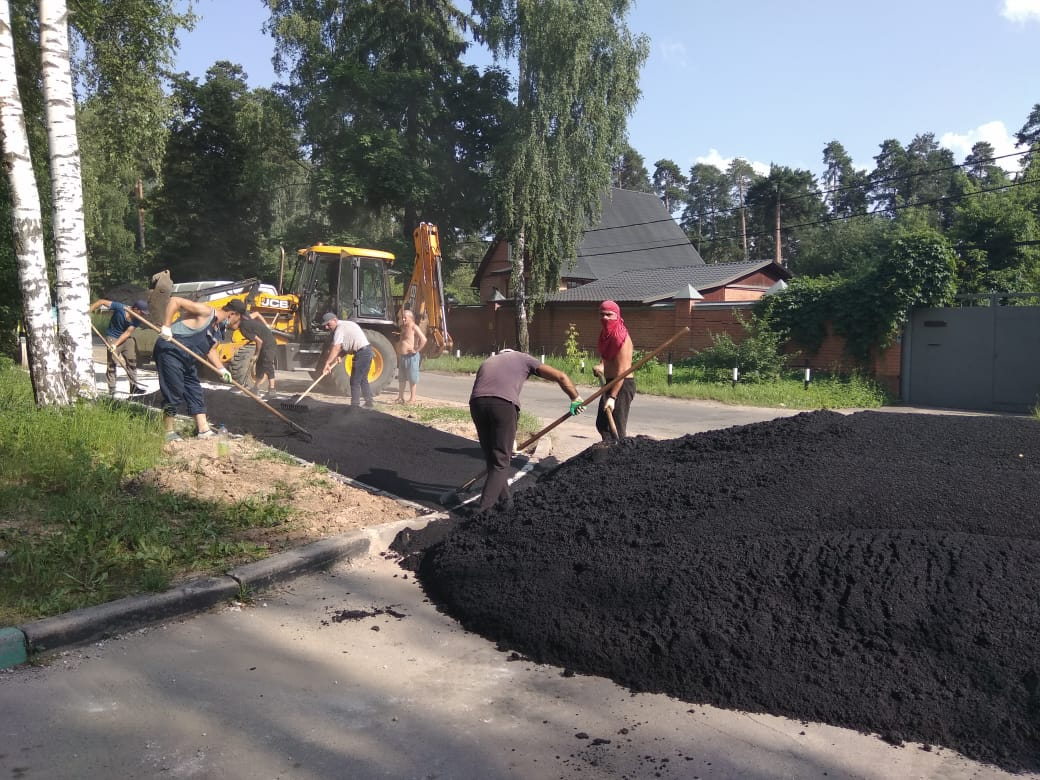 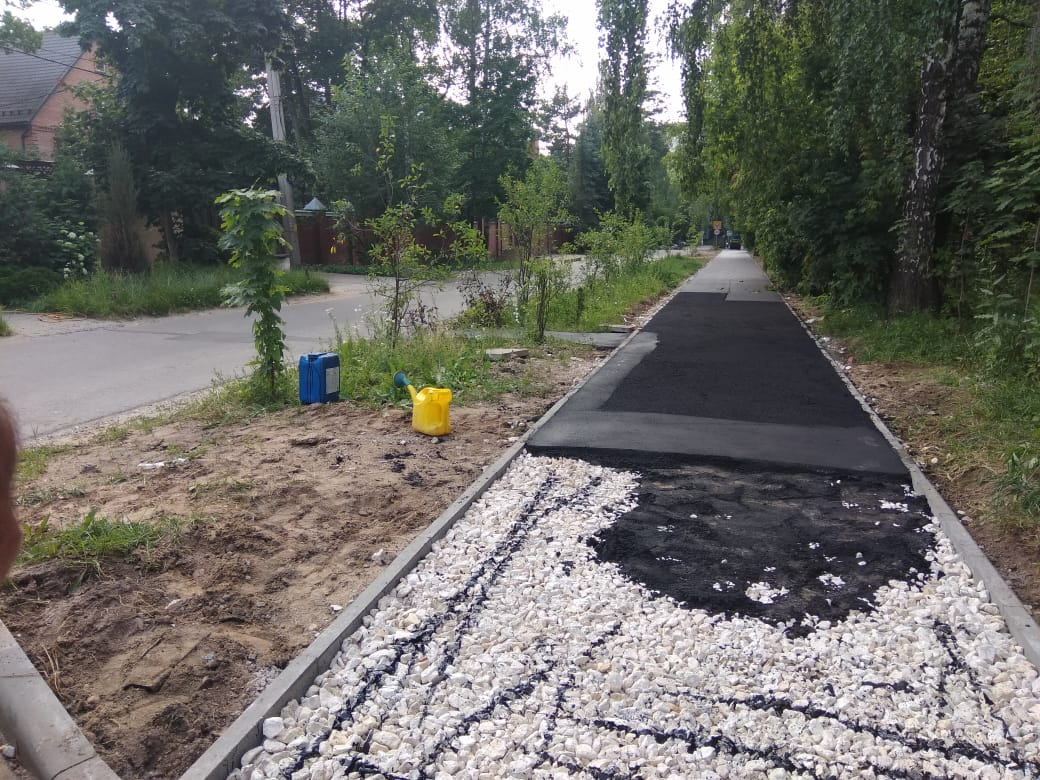 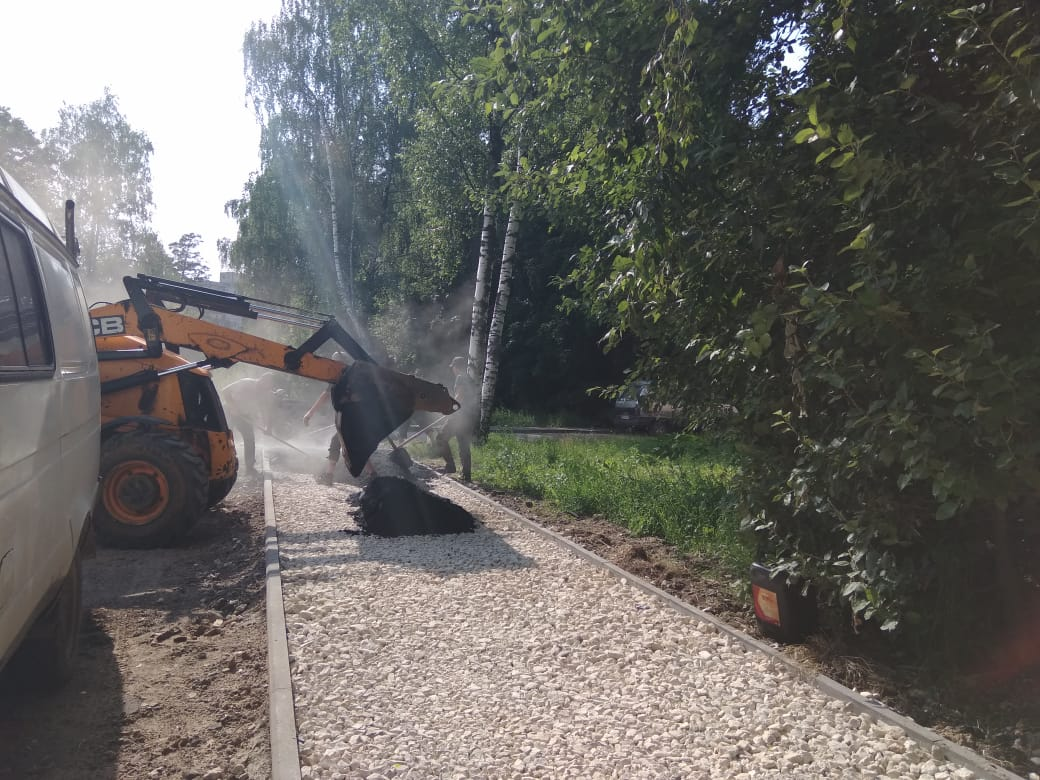 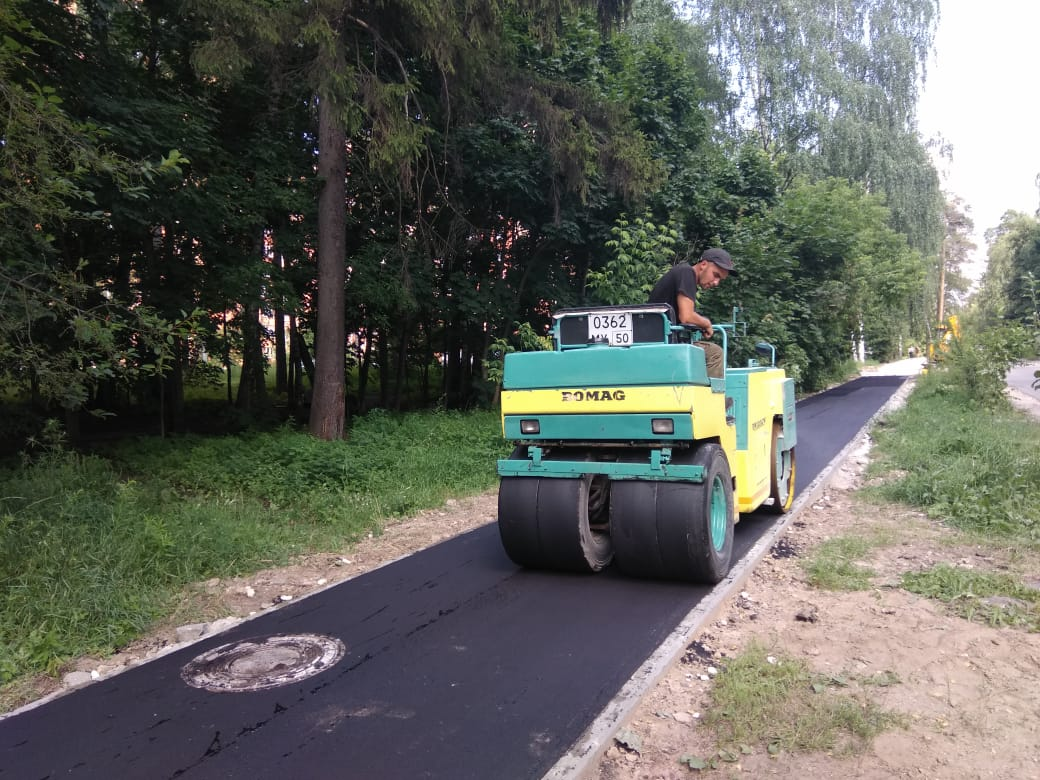 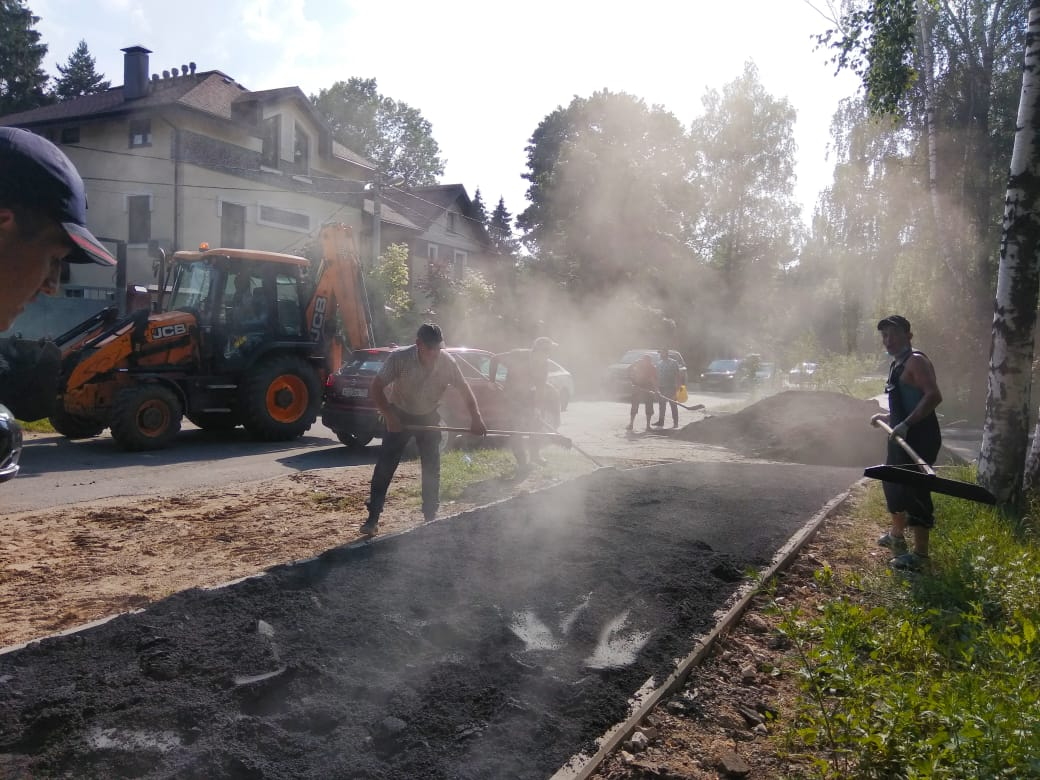 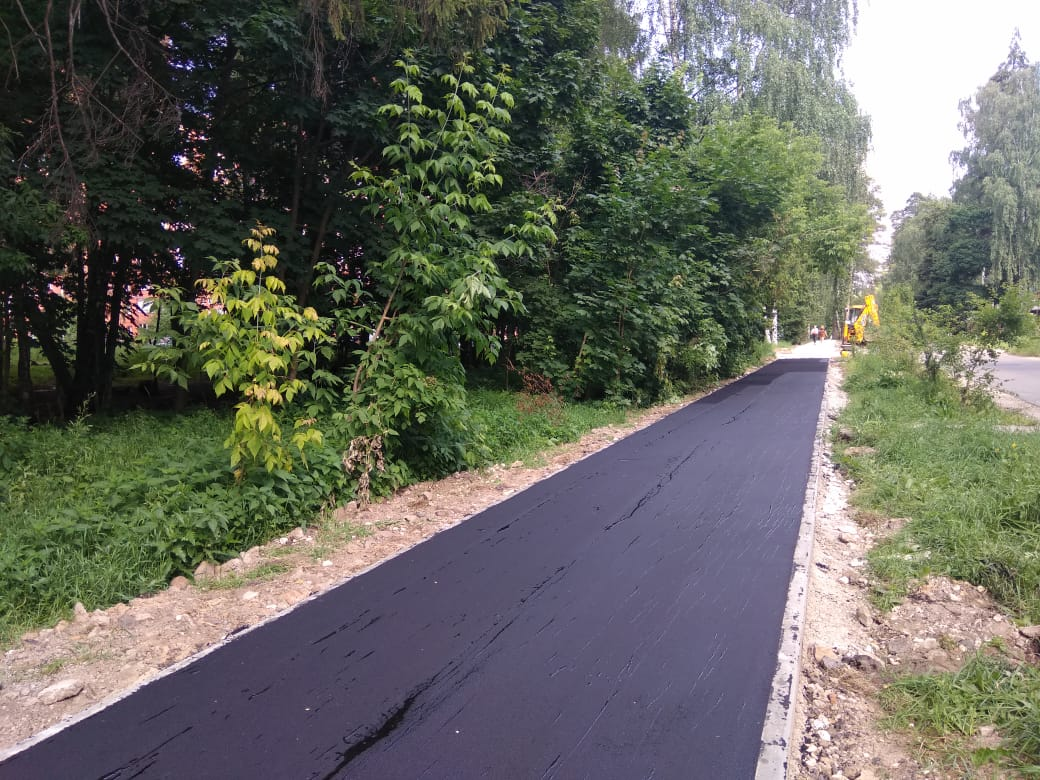 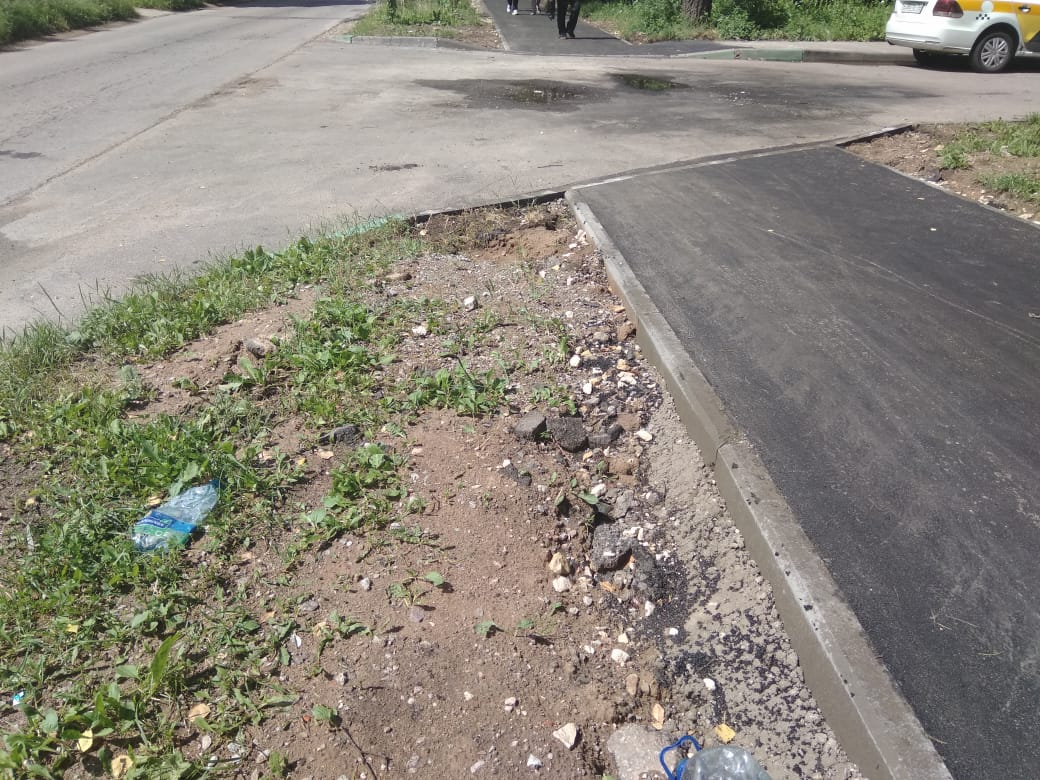 «УТВЕРЖДЕНО»Решением Совета Общественной палаты г.о. Королев Московской областиПредседатель комиссии «по ЖКХ, капитальному ремонту, контролю за качеством работы управляющих компаний, архитектуре, …» Общественной палаты г.о.Королев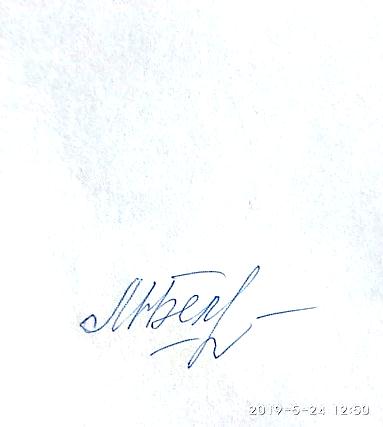 М.Н. Белозерова